ПОЛОЖЕНИЕо проведении легкоатлетического забега «LOVERUN»  на дистанции 2,5 км, 5км, 10км, 21.1 км в Советском районе города Уфы.15.02.2020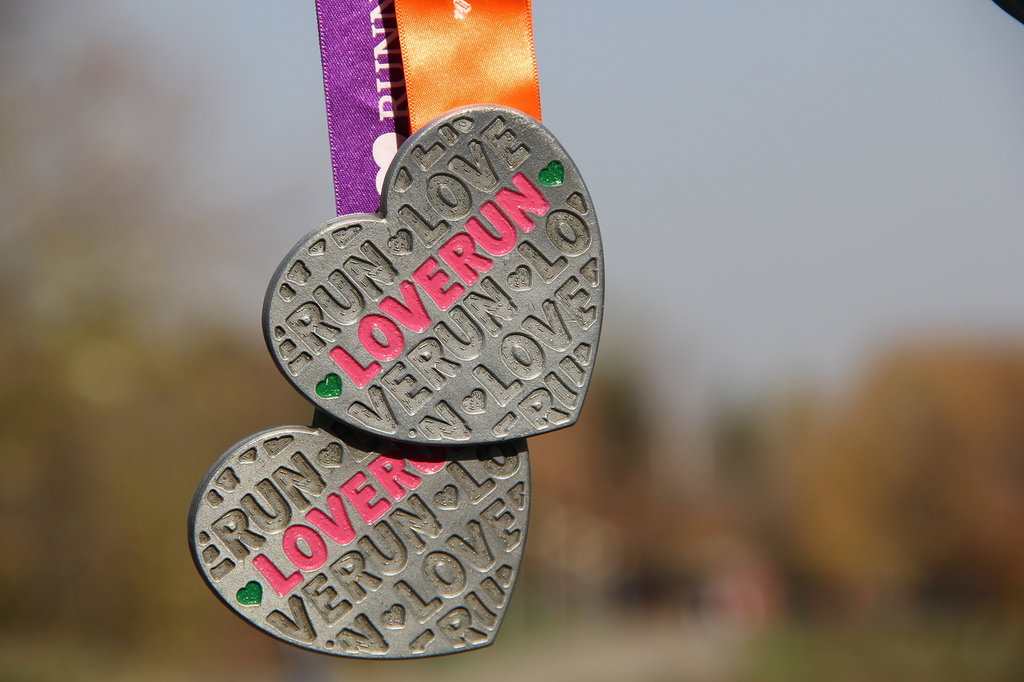 Уфа-20201. Цели и задачиСоревнования проводятся с целью:- развития массовой физической культуры и спорта,- популяризация здорового образа жизни;- популяризации бега на длинные дистанции.2. Время и место проведенияСоревнования проводятся 15 февраля 2020 г. в парке Лесоводов Башкортостана. Старт соревнований в 12.00 часов возле парковки со стороны улицы Сагита Агиша.3. Руководство проведением соревнованийОбщее руководство и проведение соревнований возлагается на оргкомитет и  комитет по физической культуре и спорту Администрации Советского района городского округа город Уфа, непосредственное руководство возлагается на АНО ЦПСМ 
«Уфимский Марафон».4. Участники соревнованийК участию в забеге допускаются все желающие, оплатившие стартовый взнос и имеющие медицинскую справку, выданную после 16.08.2019. В зачете среди пар принимают участие спортсмены разного пола (мужчина + женщина), которые бегут вместе всю дистанцию.Дистанции включают в себя круг 2,5 км и круг 3 км. Для дистанции 2,5 км – 1 круг, для 5 км – 2 круга, для 10 км – 4 круга по 2,5 км, для 21.1 км – 7 кругов по 3 км.На дистанции 2,5 км не будет электронного хронометража, награждения и зачета среди пар.5. Программа соревнований10.00 ч. – 11.30 – выдача стартовых номеров.11.40 ч. – открытие забега;11.45 ч. – разминка;12.00 ч. – старт забега на дистанции 2,5 км, 5км, 10км, 21,1 км;14.30 ч. – подведение итогов и награждение победителей;15.00 ч. – отъезд.6. Определение победителей.Награждаются три мужчины и три женщины в асбсолютном зачете на каждой дистанции кроме 2,5 км. Награждаются три пары в асбсолютном зачете на каждой дистанции кроме 2,5 км.7. НаграждениеКаждый участник на финише получает приз в зависимости от дистанции:2,5 км – брендированный браслет;5 км – брендированный браслет;10 км – медаль с уникальным дизайном в виде сердца;21.1 км – медаль с уникальным дизайном в виде сердца.8. ФинансированиеРасходы, связанные с подготовкой и проведением соревнований, с приобретением наградной атрибутики несет АНО ЦПСМ 
«Уфимский марафон». Расходы по командированию участников соревнований (проезд, суточные, питание, транспортные услуги, сохранение заработной платы в день соревнований) за счет командирующих организаций.9. Безопасность участников и зрителейЗа обеспечение безопасности участников соревнований и зрителей ответственность несут главная судейская коллегия и представители команд - участниц.10. Условия приема заявок.Для участия в соревнованиях необходимо зарегистрироваться по ссылке https://russiarunning.com/event/loverunufa2020 и оплатить стартовый взнос. С 15 ноября 2019 г. по 31 декабря 2019 г.21.1 км — 800 руб; Пара – 1400 руб.10 км — 700 руб; Пара – 1200 руб.5 км — 300 руб; Пара – 500 руб.2.5 км — 200 руб.С 01 января 2020 г. по 31 января 2020 г.21.1 км — 1000 руб; Пара – 1700 руб.10 км — 900 руб; Пара – 1500 руб.5 км — 400 руб; Пара – 650 руб.2.5 км — 250 руб.С 01 февраля 2020 г. по 12 января 2020 г.21.1 км — 1200 руб; Пара – 2000 руб.10 км — 1000 руб; Пара – 1700 руб.5 км — 500 руб; Пара – 800 руб.км — 300 руб.Получить стартовый номер и зарегистрироваться (при наличии свободных мест) можно будет  13 февраля 2020 г. с 17.00 до 20.00 в магазине DECATHLON по адресу г. Уфа, ул. Рубежная, д.176;В день старта регистрации не будет.ТОЛЬКО ДЛЯ ИНОГОРОДНИХ УЧАСТНИКОВ: Получить стартовый номер можно будет 15.02.2020 с 10.00 до 11.00 на месте старта в парке Лесоводов Башкортостана. По всем вопросам писать на электронный адрес: info@ufamarathon.ru.Данное положение является вызовом на соревнования«СОГЛАСОВАНО»Глава Администрации Советского района городского округа город Уфа Республики Башкортостан«____» ___________ 2020 г.__________Р.Н. Рахматуллин«УТВЕРЖДАЮ»Директор АНО ЦПСМ 
«Уфимский Марафон»«____» ___________ 2020 г.___________В.Е. Литвинчук